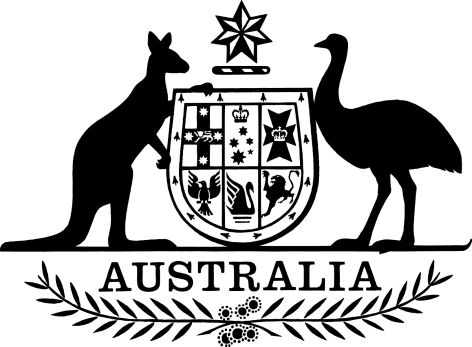 Acts Interpretation Amendment (Home Affairs) Substituted Reference Order 2017I, General the Honourable Sir Peter Cosgrove AK MC (Ret’d), Governor-General of the Commonwealth of Australia, acting with the advice of the Federal Executive Council, make the following substituted reference order.Dated 20 December 2017Peter CosgroveGovernor-GeneralBy His Excellency’s CommandChristian PorterAttorney-GeneralContents1	Name	12	Commencement	13	Authority	14	Schedules	1Schedule 1—Amendments	2Acts Interpretation Substituted Reference Order 2017	21  Name		This instrument is the Acts Interpretation Amendment (Home Affairs) Substituted Reference Order 2017.2  Commencement	(1)	Each provision of this instrument specified in column 1 of the table commences, or is taken to have commenced, in accordance with column 2 of the table. Any other statement in column 2 has effect according to its terms.Note:	This table relates only to the provisions of this instrument as originally made. It will not be amended to deal with any later amendments of this instrument.	(2)	Any information in column 3 of the table is not part of this instrument. Information may be inserted in this column, or information in it may be edited, in any published version of this instrument.3  Authority		This instrument is made under section 19B of the Acts Interpretation Act 1901.4  Schedules		Each instrument that is specified in a Schedule to this instrument is amended or repealed as set out in the applicable items in the Schedule concerned, and any other item in a Schedule to this instrument has effect according to its terms.Schedule 1—AmendmentsActs Interpretation Substituted Reference Order 20171  Section 1.5Insert:Home Affairs transition day means the day after the commencement of the amendments to the Administrative Arrangements Order which transfer the administration of the Australian Federal Police Act 1979 from the Attorney-General to the Minister for Home Affairs.2  At the end of Part 2Add:2.4  Substitutions made on the Home Affairs transition day	(1)	The following table sets out substitutions made on the Home Affairs transition day that affect provisions of multiple Acts or instruments that refer to Ministers.	(2)	The following table sets out substitutions made on the Home Affairs transition day that affect provisions of a single Act or instrument that refer to Ministers.3  At the end of Part 3Add:3.4  Substitutions made on the Home Affairs transition day	(1)	The following table sets out substitutions made on the Home Affairs transition day that affect provisions of multiple Acts or instruments that refer to Departments.	(2)	The following table sets out substitutions made on the Home Affairs transition day that affect provisions of a single Act or instrument that refer to Departments.4  Section 4.2 (heading)Repeal the heading, substitute:4.2  Substitutions made on 6 May 20175  Section 4.2Omit “the day this instrument commences”, substitute “6 May 2017”.6  Section 4.2 (table heading)Repeal the heading, substitute:7  At the end of Part 4Add:4.3  Substitutions made on the Home Affairs transition day	(1)	The following table sets out substitutions made on the Home Affairs transition day that affect provisions of multiple Acts or instruments that refer to Secretaries.	(2)	The following table sets out substitutions made on the Home Affairs transition day that affect provisions of a single Act or instrument that refer to Secretaries.Commencement informationCommencement informationCommencement informationColumn 1Column 2Column 3ProvisionsCommencementDate/Details1.  The whole of this instrumentThe day after this instrument is registered.21 December 2017Substitutions made on the Home Affairs transition day—references to Ministers in multiple Acts or instrumentsSubstitutions made on the Home Affairs transition day—references to Ministers in multiple Acts or instrumentsSubstitutions made on the Home Affairs transition day—references to Ministers in multiple Acts or instrumentsSubstitutions made on the Home Affairs transition day—references to Ministers in multiple Acts or instrumentsColumn 1Affected provisionsColumn 2Existing referenceColumn 3Substitute reference1All provisionsMinister for Immigration and Border ProtectionMinister for Home AffairsSubstitutions made on the Home Affairs transition day—references to Ministers in a single Act or instrumentSubstitutions made on the Home Affairs transition day—references to Ministers in a single Act or instrumentSubstitutions made on the Home Affairs transition day—references to Ministers in a single Act or instrumentSubstitutions made on the Home Affairs transition day—references to Ministers in a single Act or instrumentColumn 1Affected provisionsColumn 2Existing referenceColumn 3Substitute reference1Administrative Decisions (Judicial Review) Act 1977, paragraphs (daa) and (daaa) of Schedule 1Attorney-GeneralMinister for Home Affairs2A New Tax System (Family Assistance) Act 1999, Division 7 of Part 3Attorney-GeneralMinister for Home Affairs3Anti-Money Laundering and Counter-Terrorism Financing Act 2006, section 5 (definition of Attorney-General’s Department)Attorney-General, if the reference to that authority would, apart from this item, be read as a reference to another Minister in accordance with section 19 of the Acts Interpretation Act 1901Attorney-General4Australian Citizenship Act 2007, section 6AAttorney-GeneralMinister for Home Affairs5Australian Crime Commission Act 2002, subsections 12(1) and (1A) and section 16Attorney-General of the Commonwealth, if the reference to that authority would, apart from this item, be read as a reference to another Minister in accordance with section 19 of the Acts Interpretation Act 1901Attorney-General of the Commonwealth6Australian Federal Police Act 1979, sections 44, 47B, 49P and 51the MinisterAttorney-General7Crimes Act 1914, sections 3ZZAE, 3ZZAF, 15GG and 15LDthe MinisterAttorney-General8Crimes Act 1914, section 9AAttorney-GeneralMinister for Home Affairs9Crimes Act 1914, Part IDAttorney-General, if the reference to that authority would, apart from this item, be read as a reference to another Minister in accordance with section 19 of the Acts Interpretation Act 1901Attorney-General10Crimes (Aviation) Act 1991, sections 37, 41 and 48Attorney-General, if the reference to that authority would, apart from this item, be read as a reference to another Minister in accordance with section 19 of the Acts Interpretation Act 1901Attorney-General11Criminal Code:(a) section 72.28;(b) section 72.36, paragraph (a) of the definition of responsible Minister;(c) subsection 117.1(2);(d) section 119.8;(e) Part 9.1;(f) paragraphs 471.18(2)(d), 471.21(2)(d), 474.21(2)(d) and 474.24(2)(d)the MinisterMinister for Home Affairs12Criminology Research Act 1971, subsection 19(2)Attorney-GeneralMinister administering the Criminology Research Act 197113Customs Act 1901, subsection 208DA(4)Attorney-GeneralMinister for Home Affairs14Customs (Prohibited Exports) Regulations 1958, regulation 3Attorney-GeneralMinister administering Part 2 of the Classification (Publications, Films and Computer Games) Act 199515Customs (Prohibited Imports) Regulations 1956, regulation 4AAttorney-GeneralMinister administering Part 2 of the Classification (Publications, Films and Computer Games) Act 199516Customs (Prohibited Imports) Regulations 1956, regulation 4AA and Schedule 6Attorney-GeneralMinister for Home Affairs17Migration Act 1958, sections 143 to 147 (inclusive) and 162Attorney-GeneralMinister for Home Affairs18Migration Regulations 1994:(a) regulation 1.03, definition of assistance notice;(b) regulation 2.07AK;(c) clause 060.511 of Schedule 2Attorney-GeneralMinister for Home Affairs19Offshore Petroleum and Greenhouse Gas Storage Act 2006, subsections 604(5) and 610(4)Attorney-GeneralMinister for Home Affairs20Paid Parental Leave Act 2010, Division 5 of Part 6-1Attorney-GeneralMinister for Home Affairs21Proceeds of Crime Act 2002, paragraph 297(c)the MinisterAttorney-General22Safety, Rehabilitation and Compensation (Definition of Employee) Notice 2009 (1) (as in force for the purposes of subsection 5(6) of the Safety, Rehabilitation and Compensation Act 1988), ScheduleAttorney-General or the Minister for JusticeMinister for Home Affairs23Service and Execution of Process Act 1992, subsection 100(4)Attorney-General for the CommonwealthMinister for Home Affairs24Social Security Act 1991, Part 1.3BAttorney-GeneralMinister for Home Affairs25Telecommunications Act 1997:(a) sections 58A and 581;(b) clauses 57A and 72A of Schedule 3AAttorney-GeneralMinister for Home Affairs26Telecommunications Act 1997, sections 275B, 275D, 295Y, 295ZB and 295ZDMinister administering the Administrative Decisions (Judicial Review) Act 1977Minister for Home Affairs27Terrorism Insurance Act 2003, subsection 6(1)Attorney-GeneralMinister for Home AffairsSubstitutions made on the Home Affairs transition day—references to Departments in multiple Acts or instrumentsSubstitutions made on the Home Affairs transition day—references to Departments in multiple Acts or instrumentsSubstitutions made on the Home Affairs transition day—references to Departments in multiple Acts or instrumentsSubstitutions made on the Home Affairs transition day—references to Departments in multiple Acts or instrumentsColumn 1Affected provisionsColumn 2Existing referenceColumn 3Substitute reference1All provisionsDepartment of Immigration and Border ProtectionDepartment of Home AffairsSubstitutions made on the Home Affairs transition day—references to Departments in a single Act or instrumentSubstitutions made on the Home Affairs transition day—references to Departments in a single Act or instrumentSubstitutions made on the Home Affairs transition day—references to Departments in a single Act or instrumentSubstitutions made on the Home Affairs transition day—references to Departments in a single Act or instrumentColumn 1Affected provisionsColumn 2Existing referenceColumn 3Substitute reference1Australian Crime Commission Regulations 2002, paragraph 9A(a) and Schedule 1AAttorney-General’s Department, if the reference to that authority would, apart from this item, be read as a reference to another Department in accordance with section 19A of the Acts Interpretation Act 1901Attorney-General’s Department2Criminal Code, paragraphs 72.28(1)(a) and (b)the DepartmentDepartment of Home Affairs3Criminal Code, paragraph 474.17(2)(d)Attorney-General’s DepartmentDepartment of Home Affairs4Customs Act 1901, subsection 208DA(1) (definition of prescribed officer)Attorney-General’s DepartmentDepartment of Home Affairs5Customs (Prohibited Imports) Regulations 1956, subregulation 4AA(7) (definition of authorised person)Attorney-General’s DepartmentDepartment of Home Affairs6Migration Regulations 1994:(a) regulation 1.03, definition of assistance notice;(b) clause 060.511 of Schedule 2Attorney-General’s DepartmentDepartment of Home Affairs7Safety, Rehabilitation and Compensation (Definition of Employee) Notice 2009 (1) (as in force for the purposes of subsection 5(6) of the Safety, Rehabilitation and Compensation Act 1988), ScheduleAttorney General’s DepartmentDepartment of Home Affairs8Telecommunications Act 1997, subclause 89(1) of Schedule 3AAttorney-General’s DepartmentDepartment of Home Affairs9Telecommunications (Data for emergency warning systems) Instrument 2016, section 4 (definition of Director-General, Emergency Management Australia)Commonwealth Attorney-General’s DepartmentDepartment of Home Affairs of the CommonwealthSubstitutions made on 6 May 2017—references to Secretaries in a single Act or instrumentSubstitutions made on the Home Affairs transition day—references to Secretaries in multiple Acts or instrumentsSubstitutions made on the Home Affairs transition day—references to Secretaries in multiple Acts or instrumentsSubstitutions made on the Home Affairs transition day—references to Secretaries in multiple Acts or instrumentsSubstitutions made on the Home Affairs transition day—references to Secretaries in multiple Acts or instrumentsColumn 1Affected provisionsColumn 2Existing referenceColumn 3Substitute reference1All provisionsSecretary of the Department of Immigration and Border ProtectionSecretary of the Department of Home AffairsSubstitutions made on the Home Affairs transition day—references to Secretaries in a single Act or instrumentSubstitutions made on the Home Affairs transition day—references to Secretaries in a single Act or instrumentSubstitutions made on the Home Affairs transition day—references to Secretaries in a single Act or instrumentSubstitutions made on the Home Affairs transition day—references to Secretaries in a single Act or instrumentColumn 1Affected provisionsColumn 2Existing referenceColumn 3Substitute reference1A New Tax System (Family Assistance) Act 1999, subsection 57GJ(4)Attorney-General’s SecretarySecretary of the Department of Home Affairs2Customs (Prohibited Imports) Regulations 1956, subitem 9.3 in Part 1 of Schedule 6Secretary of the Attorney-General’s DepartmentSecretary of the Department of Home Affairs3Migration Act 1958, paragraph 143(1)(a)Secretary of the Attorney-General’s DepartmentSecretary of the Department of Home Affairs4Migration Regulations 1994:(a) regulation 1.03, definition of assistance notice;(b) clause 060.511 of Schedule 2Secretary of the Attorney-General’s DepartmentSecretary of the Department of Home Affairs5Paid Parental Leave Act 2010, subsection 278C(3)Attorney-General’s SecretarySecretary of the Department of Home Affairs6Social Security Act 1991, subsection 38N(3)Attorney-General’s SecretarySecretary of the Department of Home Affairs7Telecommunications Act 1997, clauses 55A, 57, 58, 70, 71, 73 and 89 of Schedule 3ASecretary of the Attorney-General’s DepartmentSecretary of the Department of Home Affairs